POLA PERHATIAN ORANG TUA TERHADAP PEMBENTUKAN KEPRIBADIAN ANAK DI DESA KATUKOBARI KECAMATAN  MAWASANGKA TENGAH . KABUPATEN BUTON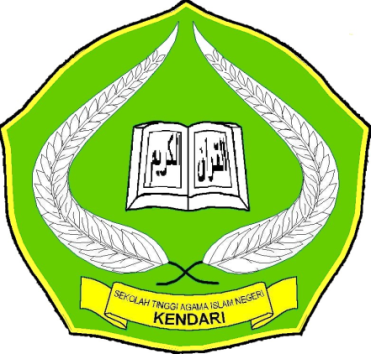 SKRIPSISkripsi Diajukan Untuk Memenuhi Salah Satu Syarat Mencapai Gelar Sarjana Pendidikan Islam pada Program Studi Pendidikan Agama Islam (PAI)OLEHSAID08 01 01 01 093JURUSAN TARBIYAHSEKOLAH TINGGI AGAMA ISLAM NEGERI (STAIN)SULTAN QAIMUDDIN KENDARI2012